АДМИНИСТРАЦИЯ ХАРЬКОВСКОГО СЕЛЬСКОГО ПОСЕЛЕНИЯ ЛАБИНСКОГО РАЙОНА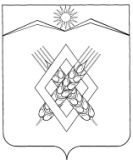 П О С Т А Н О В Л Е Н И Е от 07.10.2015 г.                                                                                                                  № 84хутор ХарьковскийО внесении изменений в постановление администрации Харьковского сельского поселения  Лабинского района от 27.08.2014 года № 56              «Об  утверждении ведомственной  целевой  программы «Информационное  обеспечение  деятельности органов местного самоуправления Харьковского  сельского  поселения  Лабинского  района  на  2015  год»       В целях устранения правил юридической техники, п о с т а н о в л я ю:          1.Внести в постановление администрации Харьковского сельского поселения Лабинского района от 27.08.2015 года № 56 «Об утверждении ведомственной целевой  программы ««Информационное  обеспечение  деятельности органов местного самоуправления Харьковского  сельского  поселения  Лабинского  района  на  2015  год», следующие изменения:      1)В Приложении Паспорта Ведомственной целевой  программы «Информационное  обеспечение  деятельности органов местного самоуправления Харьковского  сельского  поселения  Лабинского  района              на  2015 год», в графе «Объемы    и  источники  финансирования Программы» общий объём финансирования  из средств местного бюджета сумму «56 000»  рублей, заменить на сумму «63 800» рублей. 2)В Приложении  Раздела 3 «Перечень и описание программных мероприятий»  в таблице, п.3 графе 4 «Объём финансирования  на 2015 год (тыс. руб.) сумму «41,0» тыс. рублей, заменить на сумму «48,8» тыс. рублей.         3)В Приложении  Раздела 3 «Перечень и описание программных мероприятий»  в таблице,  графе «Итого» сумму «56 000»  рублей, заменить на сумму «63 800» рублей. 4) В Приложении   Раздела 5 «Финансовое обеспечение Программы» общий объём финансирования Программы на 2015 год  сумму «56 000»  рублей, заменить на сумму «63 800» рублей.        2. Ведущему специалисту администрации Харьковского сельского поселения Лабинского района (Лукьянцева), обнародовать настоящее постановление и разместить на  официальном сайте  администрации Харьковского сельского поселения Лабинского района в информационно-телекоммуникационной сети «Интернет».       3.Настоящее постановление вступает в силу со дня его обнародования.Глава администрацииХарьковского  сельского поселения Лабинского района                                                                        С.В.  Парафиева